 READING CHOICE BOARD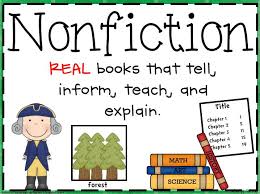 1st Grade NON-FICTION READING After reading your NON-FICTION book, choose 1 reading response to write about in your HOMEWORK NOTEBOOK. On top of your notebook page write the date, the book title, author and illustrator, skip a line, then answer the question.What is the main idea of the book? How do you know?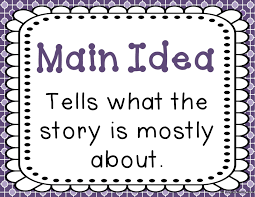 Tell about the 5 W’s after reading your non-fiction book. (who, what, when, where and why)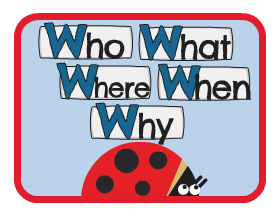 What are 3 new vocabulary words you learned from your book and what do they mean?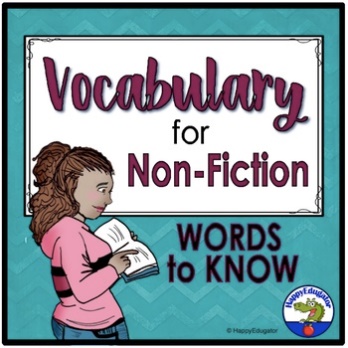 What are 3 questions you still have about your non-fiction book? 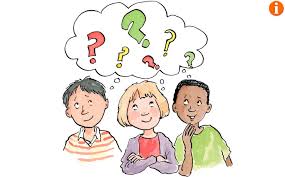 Which text feature helped you the most? Why that one? 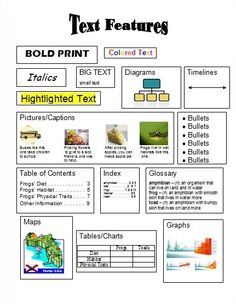 Make and describe a connection between people, events or ideas in your book. 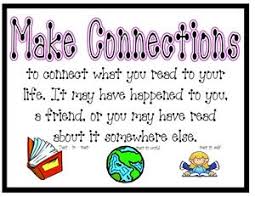 